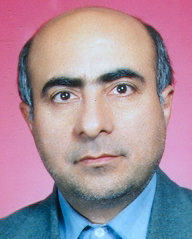 استاد دانشکده اقتصاد- دانشگاه تهراناکبر کمیجانیاقتصاد اسلامی، پولی و مالیتلفن دفتر:  +98 (21)61118056پست الکترونیکی: komijani@ut.ac.irتحصیلاتPh.D ,1362,اقتصاد,ویسکانسین - میلواکی
M.S,1358,اقتصاد پولی و مالی,دانشگاه ویسکانسین  میلواکی
کارشناسی,1355,تعاون شهری,دانشگاه تهران
زمینههای تخصصیو حرفهایسوابق کاري و فعالیت های اجراییعضو هیات امناء پژوهشکده پولی و بانکی-(1397-1401)
عضو هیات امناء دانشکده های علوم پزشکی و خدمات بهداشتی درمانی استان مرکزی-(1397-1401)
عضو هیات امنای دانشگاه اراک-(1397-1401)
قائم مقام بانک مرکزی-(1393-1398)
قائم مقام بانک مرکزی-(1393-1394)
قائم مقام بانک مرکزی جمهوری اسلامی ایران-(از 1392)
معاون اقتنصادی بانک مرکزی ج.ا.ا-(1392-1393)
عضو هیات امناء پژوهشکده پولی و بانکی-(1390-1394)
عضو هیات امنای پژوهشکده پولی و بانکی-(1383-1387)
فعالیت های علمیمقالات- شبیه سازی نرخ سود بازار بین بانکی ریالی ایران در چارچوب تعادل نش و با استفاده از مدل های جستجو. راعی رضا, کمیجانی اکبر, بکی حسکویی مرتضی, جعفری حمیدرضا (1399)., فصلنامه نظریه های کاربردی اقتصاد, 7(3), 25-50.

- بررسی تاثیر تسهیلات غیرجاری بر خلق درون زای پول بانکی و شکنندگی نظام بانکی در ایران. عزیزی امیر, کمیجانی اکبر, رحمانی تیمور (1398)., پژوهشها و سیاستهای اقتصادی, 27(91), 43-72.

- نقش بازار سرمایه در تامین مالی و رشد اقتصادی، مطالعه موردی ایران و منتخبی از کشورهای در حال توسعه. فرمان آرا وحید, کمیجانی اکبر, فرزین وش اسداله, غفاری فرهاد (1398)., فصلنامه اقتصاد مالی, 13(47).

- آثار متغیر های حقیقی و پولی - مالی بر نرخ سود سپرده بانکی ایران. مهدوی مزده ابوالقاسم, الهی ناصر, کمیجانی اکبر, دادجوی توکلی عباس (1398)., فصلنامه اقتصاد مالی, 13(46), 1-24.

- بررسی اثر واکنش به قیمت دارایی ها در سیاست پولی بر تثبیت اقتصاد کلان مبتنی بر رویکرد کوانتیال (مطالعه بین کشوری). رحمانی تیمور, کمیجانی اکبر, مهرآرا محسن, سیفی طاهره (1398)., راهبرد اقتصادی, 5(17).

- Investigating the Effect of Monetary Treaty on Trade between Iran and Major Trading Partners. kiani rad minoo, Tehrani Reza, Kamijani Akbar, Eiravani Mohammad javad (2018)., Money and Economy, 12(2), 145.

- ماهیت بانک و فرایند خلق پول بانکی: نقد دیدگاههای رایج و دلالت ها. کمیجانی اکبر, ابریشمی حمید, روحانی سید علی (1397)., دو فصلنامه جستارهای اقتصادی ایران, 15(29).

- معرفی نماگرهای نوین نوسانات نرخ ارز بر مبیای مدل ترکیبی Wavelet-GARCH. ابریشمی حمید, کمیجانی اکبر, مهرآرا محسن,  مهدی نوری (1396)., پژوهشها و سیاستهای اقتصادی, 25(84), 191-224.

- NAIRU and productivity shocks: evidence from three gigantic economies. Mohebi Mehdi, Kamijani Akbar (2017)., APPLIED ECONOMICS LETTERS, 25(1), 1-6.

- عوامل موثر بر جذب سرمایه گذاری مستقیم خارجی در منطقه منا. خطابی ساناز, کمیجانی اکبر, محمدی تیمور,  عباس معمارنژاد (1396)., فصلنامه مدلسازی اقتصادی, 11(1-37), 63.

- تغییرات نرخ ارز و اثر آن بر نوسانات متغیرهای منتخب اقتصاد کلان در ایران. عزیزنژاد صمد, کمیجانی اکبر (1396)., پژوهشهای رشد و توسعه پایدار (پژوهشهای اقتصادی), 17(1), 1.

- پویایی های علی بین تولید، تقاضای انرژی و انتشار دی اکسید کربن در ایران: یک تحلیل آستانه ای. کمیجانی اکبر, صالحی رزوه مسعود, بخشی زاده محمد (1395)., دو فصلنامه مطالعات و سیاستهای اقتصادی (نامه مفید), 12(2), 3.

- شناسایی عوامل درونی تاثیرگذار بر ریسک اعتباری بانک ها. کمیجانی اکبر, فلاحی سامان (1395)., مجله تحقیقات اقتصادی, 51(3), 635-652.

- پایداری مالی دولت در اقتصاد ایران با رویکرد مدل هم انباشتگی. کمیجانی اکبر, گودرزی فراهانی یزدان (1394)., دو فصلنامه مطالعات و سیاستهای اقتصادی (نامه مفید), 11(2), 3-26.

- بررسی اثرات نامتقارن سیاست پولی بر تورم و شکاف تولید در ایران: رویکرد حدآستانه ای. کمیجانی اکبر, الهی ناصر, صالحی رزوه مسعود (1394)., پژوهش های رشد و توسعه اقتصادی, 6(21), 61.

- بررسی تاثیر عوامل موثر بر اندازه دولت در استان های ایران.  غلامعلی حاجی, کمیجانی اکبر, هژبر کیانی کامبیز (1394)., فصلنامه مطالعات اقتصادی کاربردی ایران, 4(15), 1.

- بررسی حافظه بلندمدت در نوسان های بازدهی شاخص بورس اوراق بهادار تهران. کمیجانی اکبر,  اسماعیل نادری, گندلی علیخانی نادیا (1394)., مدیریت دارایی و تامین مالی, 3(3-10), 67.

- شناسایی و پیش بینی بحران های بانکی در ایران. زارعی ژاله, کمیجانی اکبر (1394)., فصلنامه مدلسازی اقتصادی, 9(1), 1-23.

- هزینه تامین مالی و سطح نقدینگی مورد نیاز بنگاههای تولیدی، مطالعه موردی: شرکتهای تولیدی پذیرفته شده در بورس اوراق بهادار. کمیجانی اکبر, طباطبایی زواره حمیدرضا (1394)., پژوهشهای رشد و توسعه پایدار (پژوهشهای اقتصادی), 15(1), 141-157.

- تاثیر سیاست های پولی در نوسان قیمت دارایی های مالی و حقیقی. کمیجانی اکبر, الهی ناصر, بیژنی طاهره (1394)., دو فصلنامه مطالعات و سیاستهای اقتصادی (نامه مفید), 11(1), 3.

- تاثیر سرکوب مالی بر سرمایه گذاری و رشد کشاورزی و صنعت در ایران، رویکرد حد آستانه ای داده های تابلویی. کمیجانی اکبر, عباسی نژاد حسین, الهی ناصر, بخشی زاده محمد (1394)., راهبرد اقتصادی, 3(12), 7.

- Investigating of the effects of relative price changes variability and skewness and monetary shocks on Inflation in Iran. Ahmadlo Majid, Kamijani Akbar (2015)., Indian Journal Of Natural Sciences, 5(28), 1.

- بررسی آثار کیفیت دولت بر کارایی اندازه دولت. حق شناس هادی, کمیجانی اکبر (1393)., دو فصلنامه مطالعات و سیاستهای اقتصادی (نامه مفید), 10(102), 29-42.

- Review of the Validity of Wagner's Law in Iranian Provinces. Haji Gholamali, Kamijani Akbar, Hozhbr Kiani Kambiz (2015)., MAGNT RESEARCH REPORT, 3(1), 194.

- قیمت گذاری مستمری های عمر با استفاده از نرخ بهره فنی فازی. کمیجانی اکبر, محمدی شاپور, کوششی مجید,  لیلی نیاکان (1393)., پژوهشنامه بیمه(فصلنامه صنعت بیمه سابق), 29(4), 33-60.

- تاثیر سیاست های پولی بر نوسان قیمت دارایی های مالی و حقیقی از طریق گشتاورهای تعمیم یافته. کمیجانی اکبر, عباسی نژاد حسین, بیژنی طاهره (1393)., راهبرد اقتصادی, 3(10), 39.

- تاثیر تمرکز زدایی مالی بر رشد اقتصادی مناطق مختلف ایران (یک رهیافت اقتصادسنجی فضایی). غفاری فرد محمد, صادقی شاهدانی مهدی, کمیجانی اکبر, زاهدی وفا محمد هادی (1393)., پژوهشها و سیاستهای اقتصادی, 22(71), 125.

- بررسی تاثیر اندازه و کیفیت دولت بر رشد اقتصادی در ایران به روش همجمعی ARDL. کمیجانی اکبر, هژبر کیانی کامبیز, حق شناس هادی (1393)., فصلنامه اقتصاد کاربردی, 4(1), 49.

- بررسی تاثیر متغیرهای نئوکلاسیکی و نهادی (شاخص های حکمرانی خوب) بر نرخ اشتغال کشورهای توسعه یافته عضو سازمان همکاری و توسعه اقتصادی (OECD). شریف آزاده محمدرضا, کمیجانی اکبر, محمدی تیمور, باقری اکبر (1393)., فصلنامه اقتصاد کاربردی, 4(1), 1.

- Analysis of the Effects of relative price changes as supply shocks on inflation in Iran. Ahmadlo Majid, Kamijani Akbar, Hozhbar Kiani Kambiz, Ghaffari Farhad (2014)., European Online Journal of Natural and  Social Sciences, 3(4), 897.

- A Hybrid approach for forecasting of oil prices volatility. Kamijani Akbar, Naderi Esmaeil, Gandali Alikhani Nadia (2014)., OPEC Energy Review, 38(3).

- Studying the Financial Stability in banking Section (Case study: Iran). Zarei Zhale, Kamijani Akbar (2014)., MAGNT RESEARCH REPORT, 2(4), 360.

- برآورد مدل جدیدی از سیکل های تجاری سیاسی: مورد مطالعه ایران. کمیجانی اکبر, گرجی بندپی ابراهیم, اقبالی علیرضا (1393)., پژوهش نامه بازرگانی, 1(71), 1-34.

- اثرات غیرخطی تورم بر رشد اقتصادی در ایران به روش حد آستانه. کمیجانی اکبر,  سعید بیات, سبحانیان سید محمد هادی (1393)., دو فصلنامه مطالعات و سیاستهای اقتصادی (نامه مفید), 10(1), 3.

- تورم هدف ضمنی، رفتار نامتقارن و وقفه در تشخیص وضعیت اقتصادی سیاست‌گذاران پولی در اقتصاد ایران. کمیجانی اکبر, خلیلی عراقی منصور, عباسی نژاد حسین, توکلیان حسین (1393)., فصلنامه مطالعات اقتصادی کاربردی ایران, 3(9), 1.

- کاربرد اختیارهای حقیقی در ارزشگذاری پروژه توسعه میدان گازی پارس جنوبی. خلیلی عراقی منصور, کمیجانی اکبر, کسرایی زینب (1393)., فصلنامه اقتصاد انرژی ایران, 3(10), 67.

- Time Varying Monetary Policy Reaction Function:The case of iran. Kamijani Akbar, Khalili Araghi Mansour, Abbasinejad Hossein, توکلیان حسین (2014)., Iranian Economic Review, 18(2), 87-103.

- تاثیر تورم بر توزیع درآمد و عملکرد سیاست های جبرانی. کمیجانی اکبر, محمدزاده فریدون (1393)., پژوهشها و سیاستهای اقتصادی, 22(69), 5.

- بررسی درجه ریسک اوراق مشارکت ارزی در بازارهای ثانویه در مقایسه با اوراق قرضه بین المللی. کمیجانی اکبر, نظرپور محمدتقی, خزائی ایوب (1392)., دو فصلنامه مطالعات و سیاستهای اقتصادی (نامه مفید), 9(2), 3-30.

- تحلیل پولی حباب بازار مسکن در اقتصاد ایران. کمیجانی اکبر, گندلی علیخانی نادیا, نادری اسماعیل (1392)., راهبرد اقتصادی, 2(7), 7.

- برآورد و پیش‏‏ بینی نرخ مرگ و میر در ایران با استفاده از مدل لی-کارتر. کمیجانی اکبر, کوششی مجید, نیاکان لیلی (1392)., پژوهشنامه بیمه(فصلنامه صنعت بیمه سابق), 28(4), 1-25.

- تحلیل فقهی سیاست "حق الضرب پولی" با تکیه بر پیامدهای اقتصادی آن. کمیجانی اکبر, خلیلی تیرتاشی نصراله (1392)., دو فصلنامه معرفت اقتصاد اسلامی, 5(1-9), 6.

- اثر انتشار فضایی تغییرات قیمت مسکن در ایران با استفاده از مدل وقفه فضایی و داده های ترکیبی. خلیلی عراقی منصور, کمیجانی اکبر, مهرآرا محسن, عظیمی سید رضا (1392)., پژوهشها و سیاستهای اقتصادی, 21(67), 25.

- قاعده سیاست پولی مطلوب در محیط بانکداری بدون ربا. کمیجانی اکبر, فرزین وش اسداله, کیاالحسینی سیدضیاءالدین (1392)., اقتصاد اسلامی, 13(50), 31.

- اثر نوسانات نرخ ارز بر رشد بهره وری در کشورهای در حال توسعه با لحاظ سطح توسعه مالی. کمیجانی اکبر, ابراهیمی سجاد (1392)., فصلنامه مطالعات اقتصادی کاربردی ایران, 2(6), 1.

- بررسی علیت میان تورم، رشد تولید، قیمت نفت و نااطمینانی آنان با استفاده از یک مدل گارچ سه متغیره برای ایران. کمیجانی اکبر, توکلیان حسین,  علی توکلیان (1392)., پژوهشنامه اقتصاد کلان, 8(15), 3-3.

- نقش قیمت مسکن در مکانیسم انتقال سیاست پولی. کمیجانی اکبر, حائری مجتبی (1392)., راهبرد اقتصادی, 2(5), 41.

- آزمون خنثایی و ابرخنثایی پول در بلندمدت: مطالعه موردی ایران. کمیجانی اکبر, بیات سعید, سبحانیان سید محمد هادی (1392)., سیاستهای اقتصادی, 9(1), 3.

- تحلیل اثرات پراکندگی تغییرات قیمت های نسبی و شوک های پولی بر تورم در اقتصاد ایران. احمدلو مجید, کمیجانی اکبر, هژبر کیانی کامبیز, غفاری فرهاد (1392)., فصلنامه اقتصاد کاربردی, 4(12), 1.

- NAIRU Fluctuations and Economic Growth: Evidences from Developing Countries. Kamijani Akbar, محبی مهدی (2013)., European Journal of Scientific Rsearch, 98(3), 310.

- تحلیلی راهبردی بر اثر سرمایه انسانی در رشد بهره وری نیروی کار. کمیجانی اکبر, پاداش حمید, صادقین علی (1391)., راهبرد اقتصادی, 1(3), 7.

- the long - run and short - run effects of crude oil price on methanol market in Iran. Kamijani Akbar,  Nadiya Gandali Alikhani,  Esmaeil Naderi (2013)., International Journal of Energy Economics and Policy, 3(1), 43-50.

- مقایسه انواع مدل های واریانس ناهمسان شرطی در مدل سازی و پیش بینی نوسانات قیمت نفت. کمیجانی اکبر, نادری اسماعیل, گندلی علیخانی نادیا (1391)., فصلنامه پژوهش های سیاستگذاری و برنامه ریزی انرژی, 9(35), 121.

- بررسی تاثیر تمرکززدایی مالی بر رشد و توزیع درآمد در مناطق مختلف ایران. صادقی شاهدانی مهدی, کمیجانی اکبر, زاهدی وفا محمد هادی, غفاری فر محمد (1391)., پژوهشنامه اقتصادی, 12(47), 97.

- سیاستهای پولی و تاثیر آن بر رشد اقتصادی، با تاکید بر نرخ سود بانکی در ایران. کمیجانی اکبر, مشهدی احمد فائزه (1391)., مجله تحقیقات اقتصادی, 47(4), 179.

- مقایسه قابلیت های مدل های مبتنی بر حافظه بلندمدت و مدل های شبکه عصبی پویا در پیش بینی بازدهی بورس اوراق بهادار تهران. کمیجانی اکبر,  اسماعیل نادری (1391)., دانش مالی تحلیل اوراق بهادار (مطالعات مالی), 5(15), -.

- عوامل تعیین کننده نقدینگی در سطح بنگاههای تولیدی - یک رویکرد تقاضای پول. کمیجانی اکبر, طباطبایی زواره حمیدرضا (1391)., فصلنامه برنامه‌ریزی و بودجه, 17(3), 3.

- ارزیابی ثبات مالی در ایران با تاکید بر ثبات بانکی (رویکرد آزمون هشدارهای اولیه). زارعی ژاله, کمیجانی اکبر (1391)., فصلنامه اقتصاد کاربردی, 3(10), 1.

- برآوردی از نقش عوامل موثر بر کسری بودجه در ایران. کمیجانی اکبر,  ویدا ورهرامی (1391)., فصلنامه راهبرد, 21(64), 27-42.

- Analysis of the role of protecting shareholders rights in expanding stock market in a selected developing countries. Kamijani Akbar,  Habib Soheili Ahmadi (2012).

- ارزیابی اثربخشی کانال های انتقال پولی بر تولید و تورم و تحلیل اهمیت نسبی آنها در اقتصاد ایران. کمیجانی اکبر, علی نژاد مهربانی فرهاد (1391)., فصلنامه برنامه‌ریزی و بودجه, 17(2), -.

- بررسی و نقد نظریه های اندیشه وران اقتصادی غرب درباره ماهیت پول. کمیجانی اکبر,  هادی عربی,  محمد اسماعیل توسلی (1391)., پژوهشهای رشد و توسعه پایدار (پژوهشهای اقتصادی), 17(51), -.

- محاسبه نرخ بازده نهایی سرمایه گذاری در تحقیق و توسعه بخش کشاورزی. باقرزاده علی, کمیجانی اکبر (1391)., اقتصاد و توسعه کشاورزی, 26(2), 79.

- نقش صادرات در بهره وری و رشد اقتصادی : شواهد تجربی از ایران. کمیجانی اکبر,  غلامعلی حاجی (1391)., پژوهش های رشد و توسعه اقتصادی, 2(7), 11-34.

- اثرات نامتقارن رشد درآمدهای نفتی بر تورم در ایران با استفاده از روش VECM. کمیجانی اکبر, سبحانیان سید محمد هادی, بیات سعید (1391)., پژوهشنامه اقتصادی, 12(45), 201.

- هدف اصلی سیاست پولی و نهاد تعیین کننده آن در نظام اقتصادی اسلامی. کمیجانی اکبر, عربی سید هادی, توسلی محمد اسماعیل (1391)., دو فصلنامه معرفت اقتصاد اسلامی, 3(2), 123.

- Fiscal Decentralization Income Distribution and Economic Growth : A Case study for Iran.  Mehdi Sadeghi Shahdani, Kamijani Akbar,  Mohammad Hadi Zahedi Vafa,  Mohammad Ghaffary Fard (2012)., JOURNAL OF ECONOMIC THEORY, 6(2), 76-80.

- سیاست گذاری پولی تحت سلطه مالی و تورم هدف ضمنی در قالب یک مدل تعادل عمومی پویای تصادفی برای اقتصاد ایران. کمیجانی اکبر, توکلیان حسین (1391)., فصلنامه تحقیقات مدلسازی اقتصادی, -(8), 87-117.

- نگاهی به نقش عوامل موثر اقتصاد کلان در ترکیب انگیزشی کارآفرینان. کمیجانی اکبر,  حبیب سهیلی احمدی,  پوریا قربانی (1391)., جغرافیا ( برنامه ریزی منطقه ای)- موسسه آموزش عالی بین المللی قشم, 17(1), -.

- کاربرد سامانه خبره تلفیقی در پیش بینی ورشکستگی شرکت های پذیرفته شده در بورس اوراق بهادار تهران. ابریشمی حمید, کمیجانی اکبر, احراری مهدی, حسینی حبشی غزاله (1391)., اقتصاد و الگو سازیٍ, 3(9), 39.

- تحلیلی از رابطه فساد و مالیات تورمی : مطالعه بین کشوری. رحمانی تیمور, کمیجانی اکبر, فلاحی سامان (1391)., پژوهشنامه مالیات, 20(13), 45-70.

- تحلیل و بررسی نقش حمایت از حقوق سهامداران در گسترش بازار سهام در منتخبی از کشورهای در حال توسعه. کمیجانی اکبر,  حبیب سهیلی احمدی (1391)., فصلنامه مطالعات اقتصادی کاربردی ایران, 1(1), 41-62.

- طراحی مدل جامع خصوصی سازی و واگذاری بنگاه های دولتی در ایران.  عادل آذر, قلی پورسوته رحمت اله,  سید مهدی الوانی, کمیجانی اکبر,  اسفندیار محمدی (1390)., برنامه ریزی و آمایش فضا (مدرس سابق), 15(4), -.

- اندازه گیری و تحلیل تاثیر سرمایه گذاری تحقیق و توسعه ( RD بین المللی کشاورزی بر بهره وری کل عوامل تولید کشاورزی در ایران. کمیجانی اکبر,  علی باقرزاده (1390)., دو فصلنامه مطالعات و سیاستهای اقتصادی (نامه مفید), 7(2), 21.

- تحلیل و آزمون عدم تقارن در رفتار سیاست گذاری پولی بانک مرکزی. کمیجانی اکبر, توکلیان حسین (1390)., فصلنامه تحقیقات مدلسازی اقتصادی, 1(6), 20-42.

- الزامات اقتصاد اسلامی به عنوان علم بین رشته ای. فرزین وش اسداله, کمیجانی اکبر,  محمد رضا یوسفی شیخ رباط (1390)., اقتصاد اسلامی, 11(43), 55-78.

- Expanding Bank capital channel through credit rating method.  Zahra Khoshnoud, Ebadi Jafar, Kamijani Akbar (2011)., Journal of Money, Investment and Banking, 22(---), 114-131.

- performance of monetary policy under the interest free banking law in Iran 1972 - 2010. Kamijani Akbar (2011)., Money and Economy, 6(1), 29-74.

- واکاوی نقش تحقیق و توسعه و حجم واردات بر بهره وری کل عوامل تولید بخش کشاورزی در ایران. باقرزاده علی, کمیجانی اکبر (1390)., فصلنامه اقتصاد کاربردی, 2(5), 1.

- رویکردی نوین به کانال سرمایه بانکی: نقش روش رتبه بندی اعتباری در مکانیزم انتقال پولی. عبادی جعفر, کمیجانی اکبر,   زهرا خوشنود (1390)., مجله تحقیقات اقتصادی, 46(95), 157-131.

- رابطه نااطمینانی تورم و سرمایه گذاری در اقتصاد ایران. کمیجانی اکبر,  رامین مجاب (1390)., پژوهشنامه اقتصادی, 11(2), 13-30.

- اندازه گیری و تحلیل نرخ بازگشت سرمایه گذاری در تحقیقات کشاورزی ایران. باقرزاده علی, کمیجانی اکبر (1390)., مجله اقتصاد کشاورزی, 5(2), 178.

- تحلیل رابطه بین سرمایه انسانی، تحقیق و توسعه و بهره وری با نابرابری درآمدی در مناطق روستایی ایران. کمیجانی اکبر,  علی باقرزاده (1389)., نشریه توسعه محلی ( روستایی - شهری)توسعه روستایی سابق, 2(2), 40-60.

- بررسی تاثیر کیفیت حکمرانی بر رشد اقتصادی در ایران و کشورهای منتخب همسایه (ترکیه و پاکستان). کمیجانی اکبر,  پروانه سلاطین (1389)., پژوهشگر, 7(20), 27.

- The composition of foreign reserves of the central banks of selected countries : will the euro replace the dollar. Kamijani Akbar,  Hossein Tavakolian (2011)., Eurasian Economic Review (EER), 1(2), 143-156.

- رابطه بین تورم نااطمینانی تورمی رشد سرمایه گذاری و رشد اقتصادی در ایران.  امیر غلامی, کمیجانی اکبر (1389)., فصلنامه اقتصاد کاربردی, 1(3), 1.

- طراحی یک مدل تعادل عمومی پویای تصادفی نیوکینزی برای اقتصاد ایران به عنوان یک کشور صادرکننده نفت. متوسلی محمود,  ایلناز ابراهیمی,  اصغر شاهمرادی, کمیجانی اکبر (1389)., پژوهشنامه اقتصادی, 10(4), 87-116.

- تبیین رابطه میان سیاست پولی - ارزی و بدهی دولت و تاثیر آنها بر تورم و رشد اقتصادی در ایران.  سارا قبادی, کمیجانی اکبر (1389)., مطالعات اقتصاد بین الملل, 21(2), 22-1.

- عوامل موثر بر ارتقای بهره وری کل عوامل تولید در ایران. کمیجانی اکبر,  حمید پاداش,  علی صادقین,  بهروز احمدی حدید (1389)., پوششهای سطحی, -(6), -.

- سنجشی از تاثیر شوک های نفتی و سیاستهای پولی بر رشد اقتصادی ایران. کمیجانی اکبر,  الهه اسدی مهماندوستی (1389)., مجله تحقیقات اقتصادی, -(92), 239-262.

- اندازه گیری تورم پایه در اقتصاد ایران ( مبتنی بر رویکرد آماری ). عباسی نژاد حسین, کمیجانی اکبر, طیب نیا علی,  احمد تشکینی (1389)., پژوهشنامه اقتصادی, 10(38), 39-65.

- فقدان استقلال در سیاست پولی و نقش نوسانات قیمت نفت بر سیاستهای پولی و مالی در ایران. کمیجانی اکبر,  حسین کاوند, عباسی نژاد حسین (1389)., سیاستهای اقتصادی, 16(78), 3-32.

- تشکیل سرمایه و مولفه های اقتصادی آن در ایران. کمیجانی اکبر, شالچیان ابوطالب (1389)., فصلنامه اقتصاد کاربردی, 1(1), 1.

- تاثیر ترکیب ذخایر خارجی بانکهای مرکزی بر جایگزینی یورو و دلار: مطالعه کشورهای ایران عربستان ترکیه و روسیه. کمیجانی اکبر,  توکلیان حسین,  توکلیان حسین (1389)., پژوهشنامه اقتصادی, 10(2), -.

- یک الگوی ساختاری VAR برای اقتصاد ایران.  جمشید پژویان,  ناصر خیابانی, کمیجانی اکبر (1389)., پژوهشنامه اقتصادی, 10(36), 87-113.

- بررسی ساز و کار انتقال پولی در ایران : رویکرد خودرگرسیونی برداری ساختاری.  حسین شریفی رنانی, کمیجانی اکبر,  حمید شهرستانی (1388)., پوششهای سطحی, -(---), -.

- تاثیر اندازه دولت بر رشد اقتصادی در ایران. کمیجانی اکبر,  روح اله نظری (1388)., فصلنامه پژوهش های اقتصادی ایران, 9(3), 1.

- بررسی آزمون فرضیه کوزنتس - اهلووالیا در مناطق روستایی ایران. کمیجانی اکبر, باقرزاده علی (1388)., فصلنامه مدلسازی اقتصادی, 3(3-9), 29.

- اندازه دولت بر رشد اقتصادی در ایران. کمیجانی اکبر,  روح اله نظری (1388)., پژوهشهای رشد و توسعه پایدار (پژوهشهای اقتصادی), 9(3), -.

- چارچوب نظری تبیین عوامل موثر بر توسعه مالی (با تاکید بر مدل ویلیامسون). کمیجانی اکبر, متوسلی محمود, پوررستمی ناهید (1388)., پژوهشها و سیاستهای اقتصادی, -(50), 5-30.

- بررسی شکاف تورمی میان خانوارهای مناطق شهری ایران. کمیجانی اکبر,  ابوالفضل غیاثوند (1388)., مجله تحقیقات اقتصادی, 44(2), 1-27.

- بررسی ارتباط متقابل بین تولید و تورم در اقتصاد ایران. کمیجانی اکبر,  یزدان نقدی (1388)., پژوهشنامه علوم اقتصادی, 9(32), 100-124.

- اثرات زیرساخت کاربری و سرریز فناوری اطلاعات و ارتباطات بر رشد اقتصادی در کشورهای در حال توسعه. کمیجانی اکبر,  محمود محمودزاده (1387)., پژوهش نامه بازرگانی, 13(49), 31-73.

- تاثیر سرکوب مالی بر رشد اقتصادی مقایسه اقتصادهای کمتر توسعه یافته و نوظهور. کمیجانی اکبر,  ناهید پوررستمی (1387)., پژوهشهای رشد و توسعه پایدار (پژوهشهای اقتصادی), 12(37), 39-59.

- آزادسازی مالی و نقش آن در توسعه مالی با توجه به توسعه نهادی و قانونی مقایسه کشورهای کمتر توسعه یافته و نوظهور. کمیجانی اکبر, عبادی جعفر, پوررستمی ناهید (1387)., نامه مفید, 4(69), 3-30.

- تاثیر حکمرانی خوب بر رشد اقتصادی در گروه کشورهای منتخب OPEC و OECD. کمیجانی اکبر,  پروانه سلاطین,  پروانه سلاطین (1387)., فصلنامه مدلسازی اقتصادی, 2(2), -.

- چگونگی کاربرد عقد استصناع در قانون عملیات بانکی بدون ربا. کمیجانی اکبر,  نظرپور محمدنقی (1387)., اقتصاد اسلامی, 8(30), 69-97.

- نقش فناوری اطلاعات و ارتباطات و رشد اقتصادی در ایران رهیافت حسابداری رشد. کمیجانی اکبر,  محمود محمودذاده (1387)., پژوهشنامه اقتصادی, 29(2), 75-107.

- بررسی آثار تولید بخشهای صنعت کشاورزی و خدمات بر تورم در اقتصاد ایران. کمیجانی اکبر,   یزدان نقدی (1387)., پژوهشها و سیاستهای اقتصادی, 16(45), 59-85.

- سهمیه بندی بندی جنسیتی علیه زنان. کمیجانی اکبر (1386)., ایین, 2(10), 57-54.

- بررسی عوامل مؤثر بر بهره وری کل عوامل تولید در صنایع معدنی ایران. کمیجانی اکبر,  جواد صلاحی   (1386)., نامه مفید, 13(63), 44-25.

- بررسی رابطه علی تعمیق مالی و رشد اقتصادی در ایران. کمیجانی اکبر,  محمد نادعلی (1386)., پژوهش نامه بازرگانی, 44(44), 23-48.

- کاربرد مدلهای شبکه عصبی در پیش بینی ورشکستگی اقتصادی شرکت های بازار بورس. کمیجانی اکبر,  جواد سعادت فر (1385)., دو فصلنامه جستارهای اقتصادی ایران, 3(6), 11-44.

- تعیین مدل بهینه احتمال شرطی برای پیش بینی ورشکستگی اقتصادی شرکت ها. کمیجانی اکبر,  جواد سعادت فر (1385)., نامه مفید, -(57), 3-28.

- اثر سرریز سرمایه گذاری مستقیم خارجی در اشتغال ماهر و غیرماهر بخش خدمات ایران. کمیجانی اکبر,  صالح قویدل (1385)., مجله تحقیقات اقتصادی, -(76), 29-50.

- مجلس ششم و حقوق زنان. کمیجانی اکبر (1385)., ایین, 1(5), 89-86.

- بررسی اثر سرکوب مالی بر رشد اقتصادی ایران. کمیجانی اکبر,  رویا سیفی پور (1385)., پژوهشهای رشد و توسعه پایدار (پژوهشهای اقتصادی), 6(3), -.

- macroeconomic policies and performance in iran. Kamijani Akbar (2006)., Asian Economic Papers, 5(1).

- تبیین نقش عوامل موثر بر جلب سرمایه مستقیم خارجی در ایران. کمیجانی اکبر, عباسی منصوره (1385)., مجله تحقیقات اقتصادی, 1(73), 69.

- بررسی اثر توسعه صادرات بر رشد بهره وری عوامل تولید استان های تهران - اصفهان - آذربایجان شرقی و خراسان. کمیجانی اکبر,  بیژن صفوی (1385)., نامه مفید, 12(54), 3-32.

- تبیین نقش عوامل مؤثر بر جلب سرمایه خارجی در ایران.  منصوره عباسی, کمیجانی اکبر (1385)., مجله تحقیقات اقتصادی, 41(2), 69-105.

- نقش آزادسازی تجاری بر بازار کار.  صالح قوی دل, کمیجانی اکبر (1385)., پژوهشهای رشد و توسعه پایدار (پژوهشهای اقتصادی), -(20), 13-42.

- دستاوردهای نظام پولی - نگاهی به عملکرد سیاست پولی در ایران. کمیجانی اکبر (1385)., -, -(---), 1-2.

- انتخاب نظام ارزی مناسب برای اقتصاد ایران با توجه به شوکهای نفتی وارد بر آن. کمیجانی اکبر,  محمد نادعلی (1384)., پژوهشهای رشد و توسعه پایدار (پژوهشهای اقتصادی), -(23), 1-37.

- ثبات تابع تقاضای پول در ایران. کمیجانی اکبر,  رضا بوستانی (1383)., مجله تحقیقات اقتصادی, 16(67), 235-258.

- اهمیت کیفیت نیروی انسانی و R&D در رشد اقتصادی ایران. کمیجانی اکبر,  عباس معمارنژاد (1383)., پژوهش نامه بازرگانی, -(31), 1-32.

- behavioral pattern of income velocity of money and estimation of its function (The case of iran). Kamijani Akbar, Nazarian Rafic (2004)., Iranian Economic Review, 9(11), 21-55.

- تحلیل نظری آثار اقتصادی ذکات و مقایسه آن با مالیه تورمی.  محمد مهدی عسکری, کمیجانی اکبر (1383)., مجله تحقیقات اقتصادی, 64(64), 73-102.

- تحلیل نظری برخی پی آمدهای اقتصادی مالیه تورمی. کمیجانی اکبر (1383)., پژوهشها و سیاستهای اقتصادی, -(30), -.

- مالیه تورمی و میزان بهینه آن.  محمدمهدی عسگری, کمیجانی اکبر (1383)., نامه مفید, 10(42), 137-172.

- تاثیر اجزای تقاضای نهایی بر اشتغال بخشهای اقتصادی. کمیجانی اکبر, عیسی زاده سعید (1380)., مجله تحقیقات اقتصادی, 1(59), 1.

- تبیین مبانی نظری و تجربی فرایند تعدیل تورم براساس مدل *P. عزیزی فیروزه, کمیجانی اکبر (1379)., برنامه ریزی و آمایش فضا (مدرس سابق), 4(1), 1.

- هدف گذاری نرخ واقعی ارز و ثبات اقتصادی: مورد ایران. کمیجانی اکبر, ابراهیمی محسن (1379)., مجله تحقیقات اقتصادی, 1(56), 55-81.

- مالیات بر ارزش افزوده تجربه عملی آن در برخی کشورها. کمیجانی اکبر, آقایی اله محمد (1378)., اقتصاد و مدیریت دانشگاه آزاد اسلامی, 11(1-40).

- ارزیابی عملکرد واگذاری سهام در سازمانهای عمده واگذار کننده. کمیجانی اکبر, احمدوند محمدرحیم (1377)., مجله تحقیقات اقتصادی, 1(53), 27.

- ارزیابی عملکرد سیاست خصوصی سازی از طریق شاخص های مالی/عملیاتی شرکت های واگذار شده. کمیجانی اکبر, رحیمی فر مهری (1377)., فصلنامه آینده پژوهی مدیریت, 10(1-36).

کنفرانس ها- نقش حکمرانی خوب در فرایند سیاستگذاری پولی و بانکی. کمیجانی اکبر, علی نژاد مهربانی فرهاد (1391)., کاربرد آمار در در مدیریت و حکمرانی, 21-21 آبان, تهران, ایران.

کتب - اقتصاد کلان - یک رویکرد جدید - ویرایش اول کانادایی (جلد اول: رشد و نوسانات اقتصادی). کمیجانی اکبر, توکلیان حسین, حائری مجتبی (1392).

- پول، بهره و بانکداری در توسعه اقتصادی. کمیجانی اکبر, مشهدی احمد محمود, پوررستمی ناهید (1390).

- بهره وری و رشد اقتصادی در برنامه چهارم و سند چشم انداز. کمیجانی اکبر,  حمید پاداش,  علی صادقین,  بهروز احمدی حدید (1390).

مجلاتپایان نامه ها و رساله ها- مکانیسم اشاعه اثر سیاست پولی بر بازار سرمایه، ریحانه پرویزیان، اکبر کمیجانی، کارشناسی ارشد،  1402/11/30 

- مدلسازی بازار بین بانکی ریالی ایران در قالب مدلهای شبکه ای پویا، حمیدرضا جعفری، اکبر کمیجانی، دکتری،  1400/6/29 

- بررسی رابطه متقابل بین متغیرهای اقتصاد کلان و شکنندگی نظام بانکی در ایران (با تاکید بر نقش عرضه پول درون زا)، امیر عزیزی، اکبر کمیجانی، دکتری،  1400/4/9 

- بررسی اثر واکنش سیاست های پولی به قیمت دارایی ها بر روی ثبات اقتصاد کلان، طاهره سیفی، اکبر کمیجانی، دکتری،  1398/7/15 

- اثرات خلق پول شبکه بانکی بر ثبات اقتصاد کلان، رهیافت تعادل عمومی تصادفی پویا، سیدعلی روحانی، اکبر کمیجانی، دکتری،  1397/7/11 

- طراحی الگوی پول مشترک با هدف توسعه بازارهای پولی و مالی بین المللی با تاکید بر تسهیل نظام تسویه بین ایران و کشورهای عمده طرف تجاری ، مینو کیانی راد، اکبر کمیجانی، دکتری،  1397/6/27 

- مدل سازی نوسانات نرخ ارز، مهدی نوری، اکبر کمیجانی، دکتری،  1396/7/5 

- ترتیبات خلق پول از منظر اقتصاد متعارف و اقتصاد اسلامی (با تاکید بر نرخ ذخیره قانونی)، مهدی حسینی دولت آبادی، اکبر کمیجانی، دکتری،  1394/7/29 

- نقش سیاست های پولی و مالی و صندوق توسعه ملی در کاهش اثرات بیماری هلندی در اقتصاد ایران با رویکرد DSGE، احسان سلیمی سودرجانی، اکبر کمیجانی، دکتری،  1394/11/27 

- پیش بینی بروز بحران مالی درون زا در اقتصاد ایران با توجه به بحرانهای مالی واقع شده در سایر کشورها، محمد حسین قوام، اکبر کمیجانی، دکتری،  1393/8/27 

- پیش بینی مرگ و میر و محاسبه امید زندگی در بدو تولد در ایران و کاربرد آن در قیمت گذاری مستمری های عمر، لیلی نیاکان، اکبر کمیجانی، دکتری،  1393/3/19 

- رابطه بین استقلال بانک مرکزی و تورم با رویکرد نقش نهادهای سیاسی، شهرام جعفرزاده گللو، اکبر کمیجانی، کارشناسی ارشد،  1392/7/3 

- بهینه سازی پویای مدیریت بانک در یک مدل تصادفی و ارائه رهیافت هایی پیرامون مدل سازی نظام بانکداری اسلامی در اقتصاد ایران، حسن کیائی، اکبر کمیجانی، دکتری،  1392/7/2 

- امکان سنجی بکارگیری ابزارهای پوشش ریسک نرخ ارز برای فعالیت های بازرگانی در چارچوب عملیات بانکداری بدون ربا، عاطفه تقی خانی، اکبر کمیجانی، کارشناسی ارشد،  1392/6/30 

- مدل سازی اثر سرکوب مالی بر رشد اقتصادی در چارچوب یک کشور صادر کننده نفت، سحر عابدینی، اکبر کمیجانی، کارشناسی ارشد،  1392/6/24 

- بررسی تاثیر تکانه های نفتی و پولی بر روی برخی از متغیرهای اقتصاد کلان در قالب مدل خود رگرسیون برداری با ضرایب متغیر (VAR-TVP)، حسن توکلیان، اکبر کمیجانی، کارشناسی ارشد،  1392/6/17 

- بررسی تعیین نرخ سود در بانکداری ایران (با تاکید بر برآورد توابع عرضه و تقاضای تسهیلات بانکی)، محمد شریفی، اکبر کمیجانی، کارشناسی ارشد،  1392/6/12 

- قاعده یا صلاحدید در رفتار سیاستی بانک مرکزی: رویکرد مارکوف سوئیچینگ، فیلتر کالمن و مدل تعادل عمومی پویای تصادفی، حسین توکلیان، اکبر کمیجانی، دکتری،  1392/5/28 

- بررسی اثرات شوکهای درآمد نفت در اقتصاد ایران، مبتنی بر رویکرد میانگین گیری بیزین مدل و مدل خود رگرسیون برداری برای پارامترهای زمان متغیر، رامین مجاب، اکبر کمیجانی، دکتری،  1392/11/15 

- مدل سازی و بررسی تعادل در قراردادهای مشارکتی (بانکی) با توجه به اطلاعات نامتقارن (با استفاده از تئوری بازیها)، حامد حیدری فر، اکبر کمیجانی، کارشناسی ارشد،  1392/11/13 

- عوامل تعیین کننده تقاضای پول در سطح بنگاههای تولیدی، حمیدرضا طباطبایی زواره، اکبر کمیجانی، دکتری،  1391/9/28 

- بررسی رابطه تورم اشتغال و تولید تحت مدل نایرو، مهدی محبی، اکبر کمیجانی، کارشناسی ارشد،  1391/6/5 

- آثار جهانی شدن اقتصاد بر امنیت مالی در کشورهای در حال توسعه، علی قربانی شیران، اکبر کمیجانی، دکتری،  1391/6/29 

- تحلیل آشوب و بررسی عملکرد مدلهای سری زمانی خطی و غیر خطی در پیش بینی شاخص بازدهی بورس، اسماعیل نادری اب بندانی، اکبر کمیجانی، کارشناسی ارشد،  1391/4/25 

- ساز و کار انتقال پولی در اقتصاد ایران، ارزیابی اثربخشی اقدامات پولی بر سطح عمومی قیمتها و تولید حقیقی با استفاده از رویکرد SVECM، فرهاد علی نژاد مهربانی، اکبر کمیجانی، دکتری،  1391/12/23 

- رابطه علیت بین توسعه مالی و رشد اقتصادی با تاکید بر بازار سهام در ایران، احمد نجفی اصل، اکبر کمیجانی، کارشناسی ارشد،  1391/12/22 

- نقش عوامل پایه ای و حباب بر نوسانات قیمت مسکن در ایران با استفاده ار رویکرد ترکیبی فضایی، رضا عظیمی، اکبر کمیجانی، دکتری،  1391/12/2 

- بررسی اثر سیاستهای پولی بر دوره های رونق - رکود قیمت مسکن، محمد ایزدی، اکبر کمیجانی، کارشناسی ارشد،  1390/8/14 

- علل پیدایش سیکلهای تجاری در یک اقتصاد رانتی، علیرضا اقبالی، اکبر کمیجانی، دکتری،  1390/8/11 

- تحلیل کارایی مدلهای کسب و کار وبگاه واسطه های مالی با استفاده از روش DEA، علیرضا تابش، اکبر کمیجانی، کارشناسی ارشد،  1390/7/19 

- تحلیلی از رابطه فساد و مالیات تورمی مطالعه بین کشوری، سامان فلاحی، اکبر کمیجانی، کارشناسی ارشد،  1390/6/30 

- تحلیل تاثیر حذف یارانه های انرژی بر روی برخی از شاخصهای اقتصاد کلان با استفاده ار روش داده - ستانده، رضا هفت لنگ، اکبر کمیجانی، کارشناسی ارشد،  1390/6/27 

- تجزیه و تحلیل سیر وام دهی در مکانیسم انتقال پولی درایران، حسن حیدری، اکبر کمیجانی، دکتری،  1390/4/22 

- تاثیر تورم بر توزیع درآمد و عملکرد سیاستهای جبرانی دولت ، فریدون محمدزاده، اکبر کمیجانی، کارشناسی ارشد،  1390/11/26 

- بررسی شاخص حمایت از حقوق سهامداران در ایران و تاثیر آن در گسترش بازار سهام در متخبی از کشورهای در حال توسعه، حبیب سهیلی احمدی، اکبر کمیجانی، کارشناسی ارشد،  1390/11/23 

- بررسی رابطه توسعه مالی و توزیع درآمد در ایران (رابطه خطی و غیرخطی)، مریم آخوندزاده، اکبر کمیجانی، کارشناسی ارشد،  1390/11/23 

- پیش بینی قیمت جهانی طلا با استفاده از مدلسازی شبکه فازی - عصبی بهینه شده توسط الگوریتم ژنتیک (GA-ANFIS) و رگرسیون غیر خطی انتقال ملایم با حافظه بلند مدت (FI-STR)، علی حبیب نیا، اکبر کمیجانی، کارشناسی ارشد،  1389/9/14 

- آسیب شناسی جذب منابع بانکی از طریق ماتریس SWOT در بخش خصوصی، سمیه حسنلو، اکبر کمیجانی، کارشناسی ارشد،  1389/9/14 

- پیش بینی ورشکستگی شرکتهای پذیرفته شده در بورس اوراق بهادار تهران با استفاده از سامانه خبره تلفیقی، غزاله حبشی حسینی نژاد، اکبر کمیجانی، کارشناسی ارشد،  1389/8/11 

- سیاستهای پولی و تاثیر آن بر رشد اقتصادی با تاکید بر کاهش نرخ سود بانکی، فائزه مشهدی احمد، اکبر کمیجانی، کارشناسی ارشد،  1389/7/6 

- بررسی اثر سرکوب مالی بر پس انداز و سرمایه گذاری، صبرا مروارید، اکبر کمیجانی، کارشناسی ارشد،  1389/7/6 

- طراحی یک مدل تعادل عمومی پویای تصادفی برای یک اقتصاد صادر کننده نفت، ایلناز ابراهیمی، اکبر کمیجانی، دکتری،  1389/5/31 

- سیاستها و ابزارهای امنیتی در بانکداری الکترونیک، پریسا همتی، اکبر کمیجانی، کارشناسی ارشد،  1389/4/8 

- بررسی تاثیر شوک های نفتی و نا اطمینانی ناشی از آن بر تورم و رشد اقتصادی با استفاده از روش GARCH، فاطمه زارع، اکبر کمیجانی، کارشناسی ارشد،  1389/12/25 

- طراحی مدل واگذاری بنگاههای دولتی در ایران با رویکردخط مشی گذاری- مورد صنعت پتروشیمی جهت اخذ مدرک دکترای تخصصی رشته مدیریت- گرایش سیاستگذاری، اسفندیار محمدی، اکبر کمیجانی، دکتری،  1389/09/03 

- تحلیل نقش عوامل موثر بر تورم با استفاده از روش خودرگرسیون برداری (VAR)، سحر دلیل صفایی، اکبر کمیجانی، کارشناسی ارشد،  1388/4/16 

- علل تورم در برنامه های توسعه اقتصادی، اجتماعی و فرهنگی پس از انقلاب اسلامی (86-1368)، ندا مصطفوی، اکبر کمیجانی، کارشناسی ارشد،  1388/4/16 

- بررسی ضروریات و زیرساختهای لازم جهت راه اندازی مدیریت زنجیره تامین در فضای الکترونیکی، نسیم ناصری اسکویی، اکبر کمیجانی، کارشناسی ارشد،  1388/2/6 

- اندازه گیری تورم پایه(مورد اقتصاد ایران)، احمد تشکینی، اکبر کمیجانی، دکتری،  1388/06/24 

- تبیین آثار درآمدهای نفتی و سیاست های پولی در قالب یک الگوی ادوار تجاری واقعی برای اقتصاد ایران، حسین کاوند، اکبر کمیجانی، دکتری،  1388/02/22 

- بررسی علیت بین تورم، رشد تولید، نااطمینانی تورم و نااطمینانی رشد تولید (مورد ایران)، حسین توکلیان، اکبر کمیجانی، کارشناسی ارشد،  1387/7/2 

- قیمت داراییها و نقش آن در مکانیسم انتقال پولی مورد ایران، سیدجمال الدین محسنی زنوزی، اکبر کمیجانی، دکتری،  1387/5/13 

- نقش نهادهای عمومی و مالی در توسعه مالی و رشد اقتصادی (با استفاده از داده های تلیقی (پانل) در 92 کشور و مقایسه کشورهای کمتر توسعه یافته با کشورهای نوظهور، ناهید پوررستمی، اکبر کمیجانی، دکتری،  1387/3/20 

- اثر بخشی ساز و کار انتقال پولی با تاکید بر کانال سرمایه (تحت روشهای رتبه بندی اعتبار بیرونی و درونی، زهرا خوشنود، اکبر کمیجانی، دکتری،  1387/12/20 

- طراحی الگوی نظری تعیین حد بهینه مداخله در بازار ارز ایران، هاجر جهانگرد، اکبر کمیجانی، دکتری،  1387/12/18 

- بررسی کارایی بانکداری الکترونیکی در بین بانکهای ایران با استفاده از تحلیل پوششی داده ها، مریم علایی، اکبر کمیجانی، کارشناسی ارشد،  1387/12/11 

- اثرات اقتصادی آزادسازی قیمت حامل های انرژی با تاکید بر تورم و رشد در ایران، مریم بهتری راد، اکبر کمیجانی، کارشناسی ارشد،  1387/11/29 

- ارزیابی آثار قیمتی تغییر نرخ ارز در ایران در چارچوب الگوی داده - ستانده اقتصاد ایران، الهه یاوری، اکبر کمیجانی، کارشناسی ارشد،  1386/12/7 

- بررسی تاثیر شوکهای نفتی و سیاست های پولی بر رشد اقتصادی ایران و چند کشور نفت خیز، الهه مهماندوستی، اکبر کمیجانی، کارشناسی ارشد،  1386/04/20 

- آزمون رابطه بلند مدت بین نرخ بهره اسمی و نرخ تورم، دومان بهرامی راد، اکبر کمیجانی، کارشناسی ارشد،  1386 

- رابطه میان نرخ سود سپرده ها و درجه تمرکز بازاری بانک با توجه به متغیرهای ریسک در صنعت بانکداری ایران، میلاد کمیلی، اکبر کمیجانی، کارشناسی ارشد،  1386 

- بررسی جایگاه مدیریت ریسک اعتباری در بانکداری ایران, با توجه به اصول نظارتی کمیته بال، امیرصادق صادقی امامقلی، اکبر کمیجانی، کارشناسی ارشد،  1386 

- آینده پژوهی و نقش آن در توسعه با تاکید خاص بر فناوری نانو، نیکو ایوبی زاده، اکبر کمیجانی، کارشناسی ارشد،  1385 

- ارزیابی عملکرد اقتصــاد بازار در حـل بیکـاری ایران، نظر دهمرده، اکبر کمیجانی، دکتری،  1384 

- نقش نظام بانکی در توسعه اقتصادی (با توجه خاص به نظام بانکی ایران)، ایوب مصیبی فر، اکبر کمیجانی، کارشناسی ارشد،  1384 

- پیامدهای اقتصادی ناشی از گسترش پول الکترونیک با تاکید بر سیاستهای پولی، امیر نکونام، اکبر کمیجانی، کارشناسی ارشد،  1384 

- مدل اقتصاد کلان تعادل عمومی در سیستم اسلامی، محمد یوسفی، اکبر کمیجانی، کارشناسی ارشد،  1383 

- نقش سیستم بانکی در تامین و تجهیز منابع مالی رشد اقتصاد ایران، مهدی زاهد غروی، اکبر کمیجانی، کارشناسی ارشد،  1382 

- آزمون رابطه علیت نرخ ارز و تورم و برآورد مدل پولی تورم در ایران، مرضیه السادات کاظمی نژاد، اکبر کمیجانی، کارشناسی ارشد،  1382 

- بررسی وتبییـن عوامـل موثـربرجلـب سـرمایـه هـای مستقیـم خارجـی و موانع آن درایـران، منصوره عبـاسی، اکبر کمیجانی، کارشناسی ارشد،  1382 

- ثبات تابع تقاضای پول درایران(یک الگوی تصحیح - خطا)، رضا بوستانی، اکبر کمیجانی، کارشناسی ارشد،  1382 

- اثر سرمایه انسانی و سرمایه گذاری دولت در سرمایه انسانی بر رشد اقتصادی ایران در چارچوب مدل های رشد درونزا، زهرا میلاعلمی، اکبر کمیجانی، دکتری،  1381 

- انتخاب نظام ارزی مناسب برای اقتصاد ایران با توجه به شوک های نفتی وارده برآن، محمد نادعلی، اکبر کمیجانی، کارشناسی ارشد،  1381 

- شناسایی و پیش بینی ادوارتجاری از طریق شاخصهای راهنما، جهانگیر سهراب زاده، اکبر کمیجانی، کارشناسی ارشد،  1379 

- نوسانات نرخ واقعی ارز و اثر آن بر عرضه صادرات صنعتی، محسن پورعبدالهیان کویچ، اکبر کمیجانی، کارشناسی ارشد،  1378 

- امکان سنجی اجرای راهبرد هدفگذاری تورم درایران، هاله راشدی، اکبر کمیجانی، کارشناسی ارشد،  1378 

- تاثیر محدودیت های نقدنیگی برمصرف: براساس الگوهای بهینه یابی بین زمانی و داده های مقطعی، رویا طباطبایی یزدی، اکبر کمیجانی، دکتری،  1378 

- آثار اعمال سیاستهای تعدیل بر وابستگی ارزی و ریالی بخش صنعت، مجتبی حقی، اکبر کمیجانی، کارشناسی ارشد،  1377 

- نرخ واقعی ارز،سیاست پولی، ثبات درتولید وقیمت ( مورد ایران )، محسن ابراهیمی، اکبر کمیجانی، دکتری،  1377 

- تاثیر مخارج عمرانی دولت بررشد اقتصادی و مقایسه با سرمایه گذاری بخش خصوصی برحسب امورمختلف، معصومه فولادی، اکبر کمیجانی، کارشناسی ارشد،  1377 

- نحوه انتقال فربه های نفتی درنظام های ارزی گوناگون وعملکرد سیاستهای تثبت ( مورد ایران )، بهرامی جاوید، اکبر کمیجانی، دکتری،  1377 

- در جهت درک سیاست پولی و عملکرد آن در نظام بانکداری اسلامی- مورد ایران، صفدر احمد جعفر، اکبر کمیجانی، کارشناسی ارشد،  1376 

- برآورد بهره وری موجودی سرمایه دربخش کشاورزی، محسن دشتی مقدم، اکبر کمیجانی، کارشناسی ارشد،  1376 

- نقش فعالیتهای اقتصاد زیرزمینی در ایران با تاکید بر انگیزه فرار مالیاتی، کورش طاهرفر، اکبر کمیجانی، کارشناسی ارشد،  1376 

- بررسی زمینه اجرائی مالیات بر ارزش افزوده در اقتصاد ایران، الله محمد آقائی، اکبر کمیجانی، کارشناسی ارشد،  1376 

- حق الضرب پول و تورم، علی اصغر اسماعیل نیا، اکبر کمیجانی، کارشناسی ارشد،  1375/07/29 

- اهمیت اقتصادی استقلال بانک مرکزی، کوروش معدلت، اکبر کمیجانی، کارشناسی ارشد،  1375 

- نقش موسسات اعتباری غیر بانکی در بازار سرمایه، لیلا آقامیرکلائی، اکبر کمیجانی، کارشناسی ارشد،  1375 

- سیاستهای تعدیل اقتصادی و ارزیابی عملکرد آن در اقتصاد ایران، محمود علوی، اکبر کمیجانی، کارشناسی ارشد،  1375 

- Effects of Monetary and Fiscal Policies on the Iranian Economy Based on St. Louis Model (1961-1991)، محمد قاسمی ششده، اکبر کمیجانی، کارشناسی ارشد،  1374/06/25 

- تاثیر الحاق ایران به سازمان تجارت جهانی (WTO) بر بخش کشاورزی، میرهادی سیدی، اکبر کمیجانی، کارشناسی ارشد،  1374 

- تحلیلی پیرامون خصوصی سازی و روند آن طی برنامه پنجساله اول اقتصادی اجتماعی و فرهنگی جمهوری اسلامی ایران، محمد رحیم احمدوند، اکبر کمیجانی، کارشناسی ارشد،  1374 

- کنکاشی پیرامون ارتباط میان کسری بودجه و کسری تراز پرداختها در ایران، زهرا میلاعلمی، اکبر کمیجانی، کارشناسی ارشد،  1374 

- جنبه های اقتصادی کاربردصلح آمیز تکنولژی هسته ای درایران باتکیه بر برق هسته ای، عبدالرضا زارع، اکبر کمیجانی، کارشناسی ارشد،  1374 

- بررسی تجربی ارتباط میان رشد اقتصادی و سیاست های اقتصاد کلان در ایران، سعید عیسی زاده، اکبر کمیجانی، کارشناسی ارشد،  1373/06/29 

- نقش سیاستهای توسعه در تحول، کارآئی و نتایج نظام آموزشی، اسماعیل رمضان پور، اکبر کمیجانی، کارشناسی ارشد،  1372 

- بررسی پدیده تنظیم نامناسب نرخ واقعی ارز در ایران، امیرهوشنگ ابراهیمی، اکبر کمیجانی، دکتری،  1372 

- تاثیر کاهش ارزش ریال بر واردات، عباس جوهری، اکبر کمیجانی، کارشناسی ارشد،  1371 

- بررسی تحلیلی پیرامون بازار بورس اوراق بهادار به عنوان یکی از مکانیزهای خصوصی سازی (مورد ایران)، مهری رحیمی فر، اکبر کمیجانی، کارشناسی ارشد،  1371 

- تاثیر بی ثباتی - سیاسی - اجتماعی بر رشد اقتصادی، احمد میدری، اکبر کمیجانی، کارشناسی ارشد،  1371 

- تحلیلی ازتشکیل سرمایه دراقتصاد ایران وتخمین تابع سرمایه گذاری، تیمور رحمانی، اکبر کمیجانی، کارشناسی ارشد،  1371 

- بررسی تورم در ایران به روش معادلات همزمان با تاکید بر انتظارات تورمی، رویا طباطبایی یزدی، اکبر کمیجانی، کارشناسی ارشد،  1370 

- تحلیل عوامل مؤثردر رشد تولید بخش کشاورزی (زراعت) ایران (با استفاده از روشهای اقتصادسنجی)، عباس ولدخانی، اکبر کمیجانی، کارشناسی ارشد،  1370 

- تبیین و تحلیل ارزش برابری ریال /دلار بر اساس تئوری PPP، لی لی متقی، اکبر کمیجانی، کارشناسی ارشد،  1370 

- بررسی و تجزیه وتحلیل پدیده فرار سرمایه از کشورهای در حال توسعه با تاکید بر ایران (67ـ1352)، ولی ال.. کرمی قهی، اکبر کمیجانی، کارشناسی ارشد،  1370 

- تحلیلی بر مسائل نیروی انسانی بخش دولتی با تاکیدی بر وضعیت آن در سازمان برنامه و بودجه، بهمن وکیلی، اکبر کمیجانی، کارشناسی ارشد،  1370 

- بررسی تحول ساختار تولید و اشتغال در کارگاههای بزرگ صنعتی ایران، علی عسکری، اکبر کمیجانی، کارشناسی ارشد،  1370 

- بررسی ریشه های فقر وآثار آن در ایران، نوروز داداش زاده، اکبر کمیجانی، کارشناسی ارشد،  1369 

- عرضة پول و مکانیسم کنترل آن در سیستم بانکی ایران (64-1340)، رافیک نظریان، اکبر کمیجانی، کارشناسی ارشد،  1369 

- ارزیابی اثر تغییر نرخ رسمی ارز (حاصل از صادرات کالا) بر صادرات غیر نفتی در ایران، مجید اسماعیلی حوری، اکبر کمیجانی، کارشناسی ارشد،  1369 

- کنترل ارز از دیدگاه اقتصاد ملی ؛ نگرشی بر تجربه ایران، جاوید بهرامی، اکبر کمیجانی، کارشناسی ارشد،  1369 

- بررسی نقش و اثرات صندو قهای قرض الحسنه درسیستم پو لی وبانکی کشور، علی عسگری، اکبر کمیجانی، کارشناسی ارشد،  1369 

- بررسی تقاضای مسکن شهری در ایران در سال 1364، سیما اسدسنگابی فرد، اکبر کمیجانی، کارشناسی ارشد،  1369 

- بررسی تاثیر سوبسید بر توزیع درآمد و تبعات حذف آن در برخی از کالاهای اساسی در ایران، محمد رضا منجذب، اکبر کمیجانی، کارشناسی ارشد،  1368 

- بررسی ماهیت سیاستهای پولی در ایران طی دوره (64- 1347)، محمدرضا حاجیان، اکبر کمیجانی، کارشناسی ارشد،  1368 

- مالیاتها، ظرفیتهای مالیاتی و معضلات موجود، الیاس نادران، اکبر کمیجانی، کارشناسی ارشد،  1367 

- ماهیت و چارچوب سیاست پولی و ابزارهای آن در نظام بانکداری اسلامی، یدالله دادگر، اکبر کمیجانی، کارشناسی ارشد،  1367 

